超高频RFID壁挂式一体机VD-BG用户手册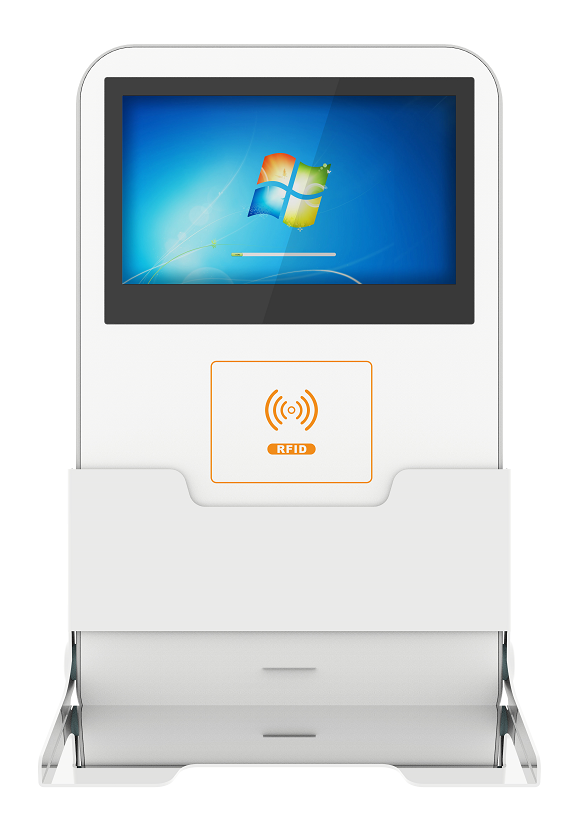 
前  言本手册适用于以下产品型号：VD-BG型超高频RFID壁挂式一体机。本手册提供了产品的安装、使用、维护维修及其他特征信息，可供产品的安装人员、使用人员、维修人员阅读使用。本手册的版本号为：V1.0，印刷时间为：2017年 5月 10日，修订记录如下表：本手册中所有关于产品特性和功能的介绍及说明，以及其他信息都是当时最新的有效信息，且所有信息在印刷时均准确无误。本公司将保留对本手册更正或更改其中信息及说明的权利，恕不另行通知而不承担任何责任。产品概述1.1产品简介超高频RFID壁挂式一体机，主要用于鞋服卖场、密集架、小型仓储空间的RFID读取操作。设备采用挂墙式安装，节省空间。内部集成超高频RFID天线及模组；当有领用或者归还时，在一体机前读取，进行智能识别，管理进出；超高频RFID挂墙式一体机，符合ISO18000-6C（EPC C1G2）协议，外型简洁美观，质量稳定、性能可靠，集成21.5寸电容触摸屏，方便交互操作，支持高频卡或者身份证识别模组，可以采用刷卡的方式对操作员身份进行认证，采用网口、串口进行数据传输，是一款高性能、节约空间的进出识别一体机。设备正面1.2工作环境条件产品适用于鞋服卖场、密集架、小型仓库等场景下对RFID商品进行识别。1.3安全及防护措施设备长期停用时需切断电源；设备为固定式，禁止倚靠、推拉；面板为钢化玻璃，禁止重力或尖锐物品撞击。除维修人员外，其他人禁止打开背部维修面板；设备保持清洁，良好散热；技术参数射频输出功率：5～33dBm可调工作频率：840MHz～960MHz工作协议：ISO 18000-6C/EPC C1G2 、 ISO 18000-6B；可选配支持GB/T29768-2013 （国标）电源电压：AC220V±10%/50Hz±1Hz网络接口：10M/100M自适应以太网接口、串口触控屏：21.5寸电容触摸屏刷卡识别：高频卡/身份证表面处理：钣金喷粉读取范围：0-100cm外形尺寸：666 mm(H)×406mm(W)×55mm(L)功    耗：＜120W高配版：配备Intel i5处理器 +4G运行内存+120G固态硬盘，另外可外接3个天线。产品特点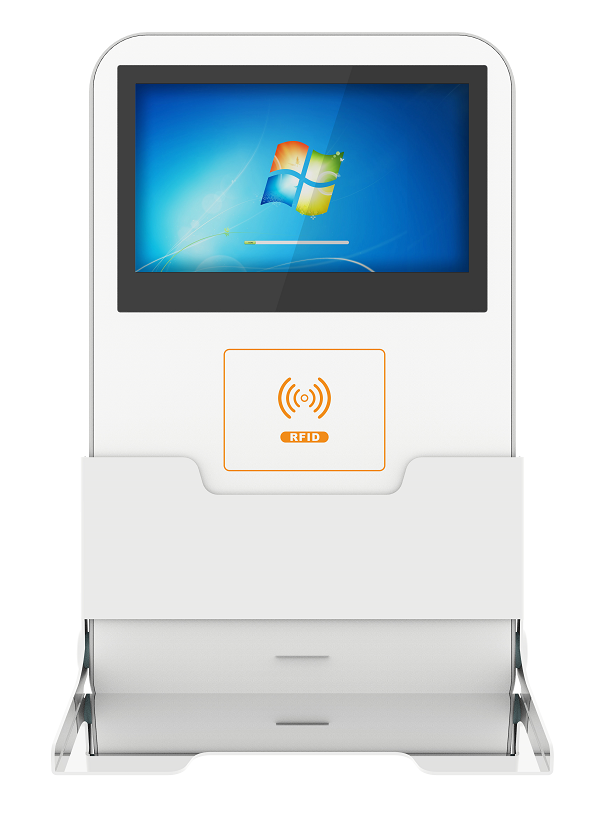 配置超高频RFID识别区，可批量扫描识别；21.5寸电容触摸屏，方便交互确认操作；配备身份证、高频卡刷卡区（二选一）做身份识别；配备键盘支架，方便输入操作。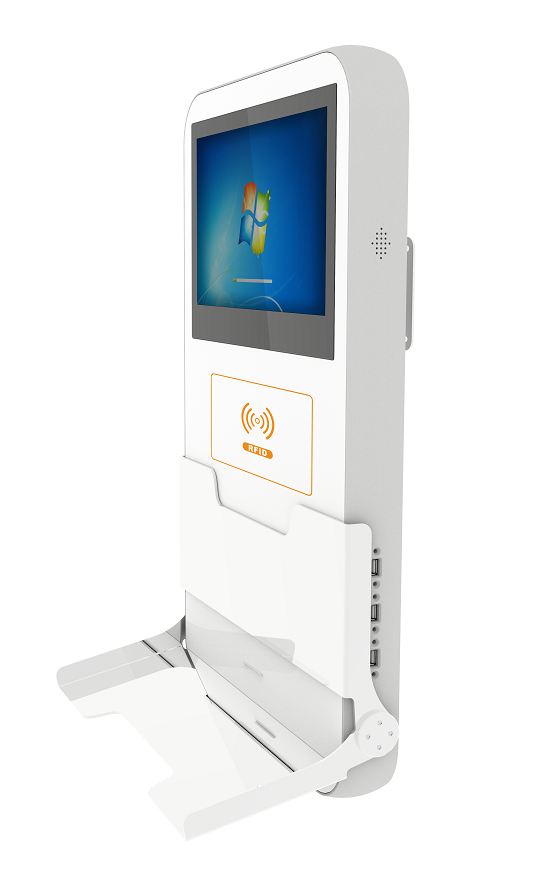 配备语音喇叭，支持蜂鸣提醒、语音播报等功能；拓展USB接口3组，方便键鼠操作；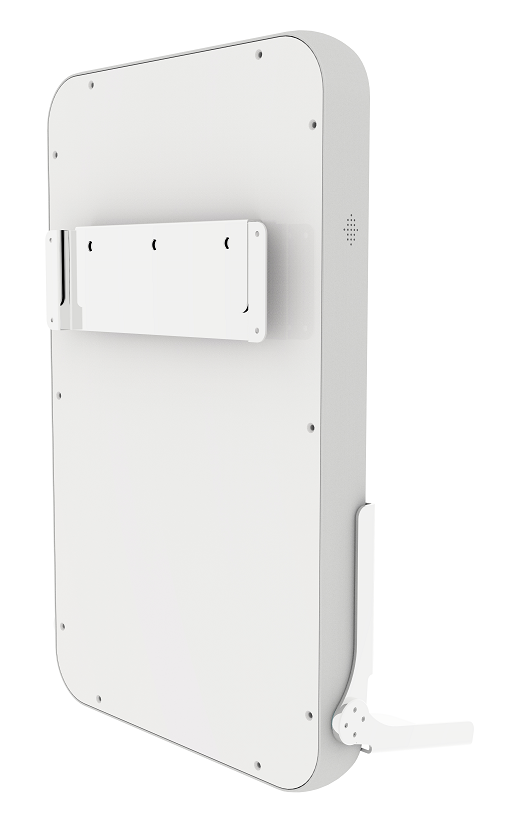 配备挂墙支架，方便安装施工，结实牢固。铝型材外框，坚固耐磨，长久不变形。尺寸重量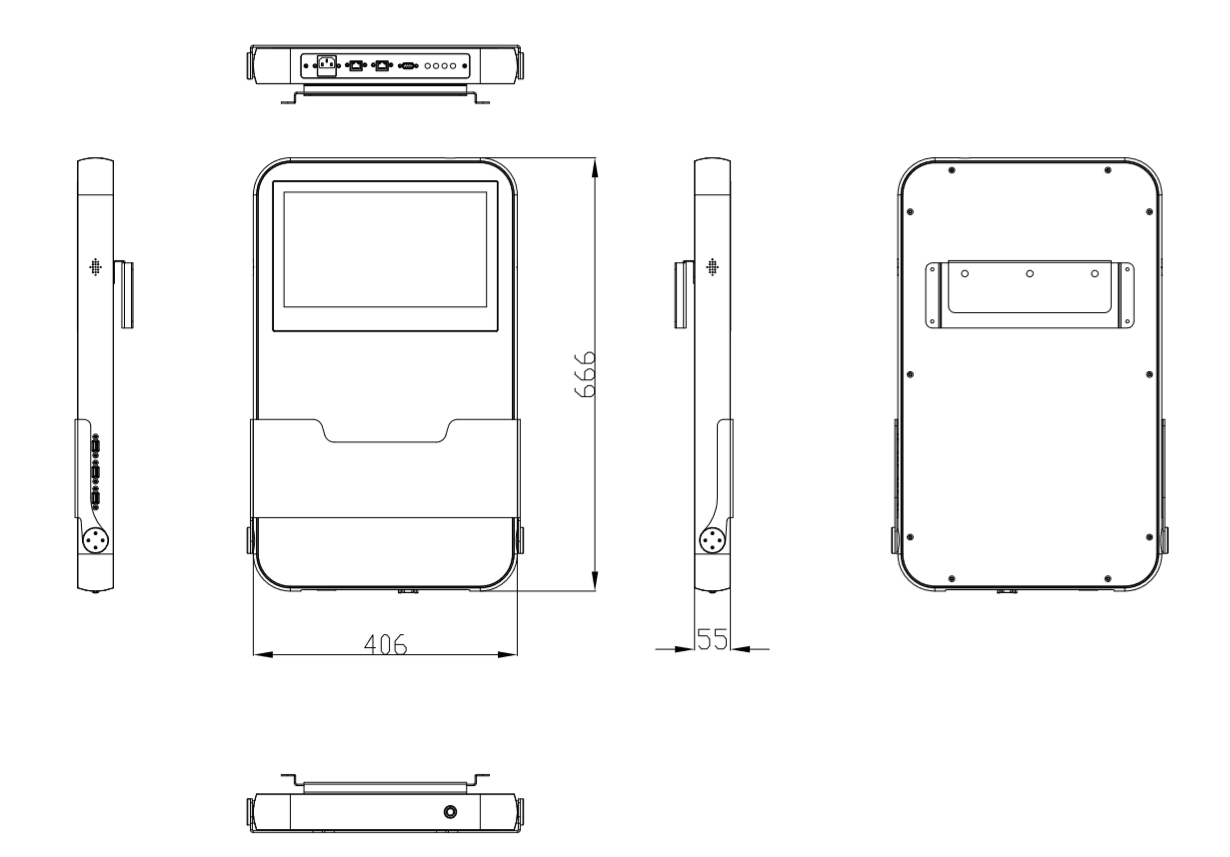 单位：mm重量：10kg安装调试超高频RFID挂墙式一体机，发货前采用整机测试、整机纸箱包装发货的方式。客户免安装，开机后可直接进入调试验收阶段。5.1结构验收核对装箱单配件，查看各个设备之间的连接是否正常。各个部件是否固定牢固；是否所有部件都已安装到位；各种线缆是否连接牢固并连接正确；螺丝是否拧紧；设备外观有无硬性损伤。其他参考安装注意事项。5.性能验收主要从以下两个方面检查设备工作是否正常： 查看工控屏上电开机是否正常；超高频RFID读取测试刷卡测试USB键鼠测试5.3软件测试日常维护及维修开机前，检查电源及控制开关.按钮等是否安全.可靠。 上电后，如果无法建立网络通讯，请打开背后维修盖，检查网线是否连接正常，通过Demo搜索IP。如果出现IP可搜索到，软件打开失败的情况，请检查本地IP和设备IP是否在同一网段。如果出现漏读情况，请检查标签是否损坏或读取距离过近，设备功率是否需要调整及天线是否全部开启。设备发生异常后，立即按下紧急开关，检查设备各部位的工作状况。自己不能排除的应立即与设备售后部门联系。设备长时间不使用.应切断电源.运输贮存7.1运输及要求适合铁路、公路、航空、水运等运输方式；产品如专车运输，可采用泡棉包装；如物流运输，采用包装木箱。需正放、平放、侧放，不可倒置；可正立放置，平放堆放高度不超过1米，单层放置；7.2储存要求储存时，防止雨水浸淋；正面禁止堆放物品；环境要求阴凉干燥，温度不高于50℃。装箱清单售后及联系方式售后服务当用户使用本公司超高频RFID壁挂式一体机时遇到无法解决的问题时，请与本公司的售后部门联系。在用户与本公司售后部门联系之前，请用户将以下信息记录在手边：产品型号及序列号；产品故障表象；产品故障可能原因。联系方式深圳市万全智能技术有限公司地址：深圳市龙华新区富安娜工业园B栋4楼西侧邮编：518107 电话：0755-82426775网址：http://www.vanch.cn2017年05月10日初稿V1.0序号名 称单位数量备注1RFID挂墙式一体机台1（已安装）2用户手册等资料套13应急锁钥匙把2